Boston Children's 2021-2022 CHNA/CHIPMassachusetts Department of Public Health  Determination of Need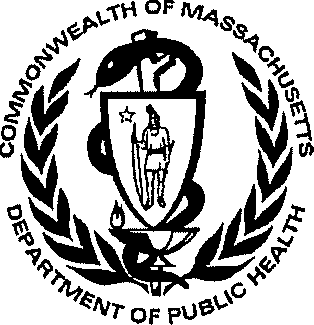 Community Health Initiative CHNA / CHIP Self AssessmentVersion:	8-1-17This self-assessment form is to understand the Community Engagement process that has led/ will lead to the identification of priorities for community health planning processes It 1s being used to demonstrate to DPH that an existing community health planning process adequately meets DPH standards for community engagement specific to Determination of Need, Community Health Initiative purposes.This form will provide the basic elements that the Department will use to  determine 1f add1t1onal community engagement activities will be required When submitting this form to DPH, please also submit your IRS Form 990 and Schedule H CHNA/CHIP and/or current CHNA/ CHIP that was submitted to the Massachusetts Attorney General's Office. Additionally, the Applicant is responsible for ensuring that the Department receives Stakeholder-Assessments from the stakeholders involved in the CHNA / CHIP processAll questions in the form, unless otherwise stated, must be completed.Approximate DoN Application Date: !07/15/2021What CHI Tier is the project?	(' Tier 11. DoN Applicant InformationDoN Application Type:	Hospital/Clinic Substantial Capital Expenditure ('Tier 2	(e Tier 3Applicant Name:  The Children's Medical Center CorporationMailing Address: 1300 Longwood AvenueCity:   IBoston	I State: IMassachusetts	I Zip   Code:  10_21_1_5 	2Community Engagement Contact PersonContact Person· !Dr Shan Nethersole	I Title:   Executive Director for Community HealthMailing Address: City: IBoston1300 Longwood Avenue, MailStop 3173I state: IMassachusetts	Zip Code· 102115Phon 16179193059Ext:   1--	1 E-mail:	shan.nethersole@ch1ldrensharvard.edu3. About the Community Engagement Process	.Please indicate what community engagement process (e.g. the name of the CHNA/CHIP) the following form relates to.  This will be use as a point of reference for the following questions and does not need to be a fully completed CHNA or implemented CHIP.(please limit the name to the following field length as this will be used throughout this form):Boston Children's 2021-2022 CHNA/CHIPFactor 6 Self Assessment The Children's Medical Center Corporation	06/30/2021 7.04 a,	Page 1 of 12Boston Children's 2021-2022 CHNA/CHIPFactor 6 Self Assessment	The Children's Medical Center Corporation	06/30/2021 7 04 a1	Page 2 of 12CHNA Analysis CoverageBoston Children's 2021-2022 CHNA/CHIPWithin the Boston Children's 2021-2022 CHNA/CHI , please describe how the following DPH Focus Issues were analyzed DoN Health Priorities and Focus Issues (please provide summary information including types of data used and references to where in the submitted CHNA/CHIP documents these issues are discussed}:Built EnvironmentEducationEmploymentHousingSocial Environment5 6 Violence and TraumaFactor 6 Self Assessment The Children's Medical Center Corporation	06/30/2021 7·04 a1	Page 3 of 12Boston Children's 2021-2022 CHNA/CHIP5 7 The following specific focus issuesSubstance Use DisorderMental Illness and Mental HealthHousing Stability/ HomelessnessChronic Disease with a focus on Cancer, Heart Disease, and DiabetesCommunity DefinitionSpecify the community(1es) ident1f1ed m the Apphcant's   Boston Children's 2021-2022 CHNA/CHIP[[[[[Factor 6 Self Assessment The Children's Medical Center Corporation	06/30/2021 7:04 al	Page 4 of 12Boston Children's 2021-2022 CHNA/CHIPFactor 6 Self Assessment The Children's Medical Center Corporation	06/30/2021 7:04 a,	Page5of12Local Health DepartmentsBoston Children's 2021-2022 CHNA/CHIPPlease 1dent1fy the local health departments that were included in your Boston Children's 2021-2022 CHNA/CHIP	Indicate which of these local health departments were engaged inthis Boston Children's 2021-2022 CHNA/CHIP    For example, this could mean par1mpatIon on an advisory committee, included in key informant intervIewIng, etc (Please see page24m the Commumt further desmptton ofthts reqwrement http //www mass gov/eohhs/docs/dph/quality/don/gu1delines-community-engagementpdf)[[[[[CHNA / CHIP Advisory CommitteePlease list the community partners involved in the CHNA/CHIP Advisory Committee that guided the Boston Children's 2021-2022 CHNA/CHIP	(please see the required list of sectonal representation in the Community Engagement Standards for Community Health Planning Gutdelmes http //www mass gov/eohhs/docs/dph/ quality/don/guidelines-community-engagement pdf) Please note that these ind1v1duals are those who should complete the Stakeholder Engagement Assessment form. It Is the responsib1hty of the Applicant to ensure that DPH receives the completed Stakeholder Engagement Assessment formFactor 6 Self Assessment	The Children's Medical Center Corporation	06/30/2021 7 04 at	Page6of12Boston Children's 2021-2022 CHNA/CHIPSa.  Community Health InitiativeFor Tier 2 and Tier 3 CHI ProJects, 1s the the Applicant's CHNA / CHIP Advisory Board the same body that will serve as the CHI advisory committee as outlined 1n the Table 1 of the Determmat1on of Need Community-Based Health Initiative Guideline (http //www mass gov/eohhs/docs/dph/quality/don/gu1delines-ch1-planning pdf)7("' Yes	(ii' NoFactor 6 Self Assessment	The Children's Medical Center Corporation	06/30/2021 7 04 a1	Page 7 of12Boston Children's 2021-2022 CHNA/CHIPFor Tier 2 DON CHI Applicants: The CHI Advisory Committee Is tasked with helping select DoN Health Pnont1es based on the CHNA / CHIP unless the Applicant Is directed by DPH to conduct add1t1onal community engagement. If so,the advisory committee's role Is to guide that addrt1onal workFor Tier 3 DON CHI Applicants: The CHI Advisory Committee Is to select DoN Health Pnont1es based on, but not exclusive to, the CHNA / CHIP This includes the add1t1onal community engagement that must occur to develop the issue pnont1esFactor 6 Self Assessment	The Children's Medical Center Corporation	06/30/2021 7 04 a,	Page 8 of12Engaging the Community At LargeBoston Children's 2021-2022 CHNA/CHIPThinking about the extent to which the community has been or currently is involved in the Boston Children's 2021-2022 CH NA/CHIP , please choose one response for each engagement activity below Please also check the box to the left to indicate whether that step is complete or not. (For definitions of each step, please see pages 12-14 in the Community Engagement Standards for Commun,ty Health Planning Guidelines http://www.mass.gov/eohhs/docs/dph/qua1Ity/don/guide1ines-community-engagement pdf).RepresentativenessApproximately, how many community agencies are currently involved 1n Boston Children's 2021-2022 CHNA/CHIP within the engagement of the community at large? 12_0	/ AgenciesApproximately, how many people were engaged in the process (please include team members from all relevant agencies and independent community members from the community at large)?._J 1_1_0	_,[ 1ndividualsPlease describe the diversity of the people who have been engaged in the process both within the CHNA/CHIP Advisory Committee and the community at large. Explicitly describe how the process included diverse representation from different groups/individuals with varied gender, sexual orientation, race/ethnicity, disability status, international status and age. Please see page 10 and Appendix A of the Community Engagement Standards for Community Health Planning Guideline (http://www.mass.gov/eohhs/docs/dph/quality/don/guidelines-community-engagement.pdf )for further explanation of this.Please see link to BCH CHNA plan in question #4Factor 6 Self Assessment The Children's Medical Center Corporation	06/30/2021 7:04 a1	Page 9 of 12Boston Children's 2021-2022 CHNA/CHIPPlease descnbe the type of representation that was/is employed m the community engagement process and the rationale for that type of representation. For more information on types of representation and representativeness, please see Appendix A from the Community Engagement Standards for Community Health Planning Guidelines (.bttp://www.mass.gov/eohhs/docs/dph/ quality/don/guidelines-community-engagement pdfJ. Please include descriptions of both the Advisory Board and the Community at large.!Please see link to BCH CHNA plan m question #4To your best estimate, of the people engaged in Boston Children's 2021-2022 CHNA/CHIP approximately how many Please indicate the number of individuals.Number of people who reside m rural area Number of people who reside in urban area Number of people who reside in suburban area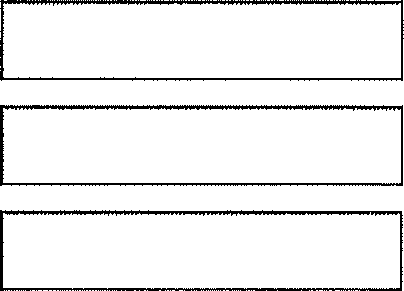 Resource and Power SharingFor more information on Power Sharing, please see Appendix A from the Community Engagement Standards for Community Health Planning Guidelines (http://www.mass.gov/eohhs/docs/dph/quality/don/guidelines-community-engagement.pdfl.By community partners, we mean agencies, organizations, tribal community, health departments, or other entities representing communities.By Applicant partners, we mean the hospital/ health care system applying for the approval of a DoN projectTransparencyPlease describe the efforts being made to ensure that the engagement process 1s transparent. For more information on transparency, please see Appendix A from the Community Engagement Standards for Community Health Planning Guidelines.Information about BCH efforts are available at: http://www.childrenshospital.org/about-us/community-missionFormal AgreementsDoes/ did the Boston Children's 2021-2022 CHNA/CHIP have written formal agreements such as a Memorandum of Agreement/ Understanding (MOU) or Agency Resolution?('   Yes, there are written formal agreementsCe No, there are no written formal agreementsDid decision making through the engagement process involve a verbal agreement between partners?('   Yes, there are verbal agreementsCe No, there are no verbal agreementsFactor 6 Self Assessment The Children's Medical Center Corporation	06/30/2021 7:04 a1	Page 1 O of 12Formal Agreement SpecificsBoston Children's 2021-2022 CHNA/CHIPThinking about your MOU or other formal agreement(s), does it include any provisions or language about:Factor 6 Self Assessment The Children's Medical Center Corporation	06/30/2021 7:04 a1	Page 11 of 12Document Ready for FilingBoston Children's 2021-2022 CHNA/CHIPWhen the document 1s complete click on "document is ready to file". This will lock 1n the responses and date and time stamp the form. To make changes to the document un-check the "document is ready to file" box. Edit document then lock file and submitKeep a copy for your records. Click on the "Save" button at the bottom of the pageTo submit the application electronically, click on the"E-mail submission to DPH" button.This document is ready to file:lZJ-----	·.	--	---1Date/tlmeStam-p:lo6(3<Y/20f 7:0_4 a!'Tl  :!1E-mail subm1ss1on to DPH		E-mail submission to Stakeholders and CHI Advisory BoardWhen providing the Stakeholder Assessment Forms to the community advisory board members(1ndividuals identified in Section 8 of this form), please include the following information m your correspondence with them. This will aid in their ability to complete the form:Community Engagement Process·	Boston Children's 2021-2022 CHNA/CHIPApplicant:	The Children's Medical Center CorporationA link to the DoN CHI Stakeholder AssessmentFactor 6 Self Assessment The Children's Medical Center Corporation	06/30/2021 7:04 a1	Page 12 of 12Overview and Plans for Community Health InitiativeWorking with the Massachusetts Department of Public Health, Bureau of Community Health and Prevention staff, Boston Children's will be filing a Community Health Initiative CHNA Self Assessment as well as a Community Health Initiative Community Engagement Plan. As part of the Application, Boston Children's also agrees to contribute five percent (5%) of the total capital expenditure of the Proposed Project to Community Health Initiatives (collectively, "CHI") that focus on eliminating the racial, ethnic and other health disparities for children and families in Waltham, Needham, and Weymouth, as well as in proximal communities with high concentrations of children and families of color from low and moderate income households, LGBTQ children and youth, and other systematically underserved groups of children and youth. Boston Children's is proposing a unique structure for this initiative. The Proposed Project, while located in these three named communities, will serve children from a broad range of geographies, including all parts of the Commonwealth. Additionally, the access to resources and opportunities for children's health and well-being is higher in some of the satellite communities as compared to other geographically proximate communities. Thus, Boston Children's introduces the concept of a "focus community" in addition to the standard "service area." Based on review of child health data,1 Boston Children's has identified four focus communities that are in the geographic vicinity of the Proposed Project locations where neighborhood opportunities and resources for child health and well-being are lower and populations of children of color from low and moderate income households are larger compared to the service area and metro area communities. The four focus communities are Framingham, Brockton, Randolph and Quincy.Boston Children's will work with representatives of the Department of Public Health's Office of Community Health Planning and Engagement to identify community planning partners for the development of a specific funding plan that will consider statewide children's health needs as well as child needs in the satellite and focus communities. Given the dichotomy and range of this approach, Boston Children's anticipates gathering data and conducting stakeholder interviews and focus groups for both needs assessment and CHI planning purposes as described in the attached Community Engagement Plan.The planning partners will include, at a mm1mum, representatives of local public health authorities and coalitions in the satellite locations and the focus communities, other city and town officials, Boston Children's Hospital's Community Advisory Board, statewide and local community organizations with expertise in child development and children's mental/behavioral health, other legacy CHNAs, as well as other community representatives identified by local public health authorities and coalitions and the Department of Public Health.1 The Office of Community Health reviewed pediatric focused data sources including the Health and Risk Behaviors of Massachusetts Youth, 2017, Maternal and Child Health Services Title V Block Grant FY202 l Application/FY2019 Annual Report, 2020 KIDS COUNT Data Book, Annie E. Casey Foundation, and the Child Opportunity Index 2.0 to identify which communities Boston Children's should consider as focus communities.Specifically, it identified which cities and towns surrounding Needham, Waltham, and Weymouth, the satellite locations in the application, had a high percentage of families with persons under 18, of children in poverty and/or who identify as Black, Asian or Hispanic/Latino and geographies where there were comparatively fewer resources and opportumties to support children's health and well-being.The funding plan for this CHI will be focused on the health issues of children and their families identified in the Boston Children's 2019 Community Health Needs Assessment (which includes Waltham and Weymouth), Health and Risk Behaviors of Massachusetts Youth, 2017, Maternal and Child Health Services Title V Block Grant FY202 l Application/FY2019 Annual Report, Massachusetts 2020 Kids Count Data Book Report, The Child Opportunity Index, Metrowest Health Foundation 2019 Community Health Assessment, Metrowest Health Foundation Knowledge Center, Beth Israel Deaconess Hospital Needham 2019 Community Health Needs Assessment, South Shore Hospital's 2019 Community Health Needs Assessment, Massachusetts 2014 State Health Improvement Plan, Creating Safe, Healthy, and Supportive Learning Environments to Increase the Success of all Students: The Final Report of the Massachusetts Behavioral Health and Public Schools Task Force, as well as other assessments that other partners may provide.Additionally, plans for Waltham include coordinating with other hospitals' community health needs assessment process that are in the same geographic area, and possibly conducting additional community health needs assessments for focus communities if previous assessments do not capture the child health needs and disparities focus, in order to develop a basis for health priorities.A goal of this CHI will be to identify overlaps and common strategies across these reports and assessments. A particular area of interest for Boston Children's, and one routinely identified in all major surveys, is healthy social and emotional development and the need to develop prevention-based approaches to behavioral health concerns.As a component of the overall CHI contribution, Boston Children's may include a contribution to one or more statewide initiatives focusing on policy or practice changes related to eliminating the racial, ethnic and other health disparities for the state's most systematically marginalized children and families. Boston Children's contributions will be made over 6 to 8 years in installments agreed upon with the Department of Public Health and identified planning and allocation partners.Massachusetts Department of Public Health Determination of Need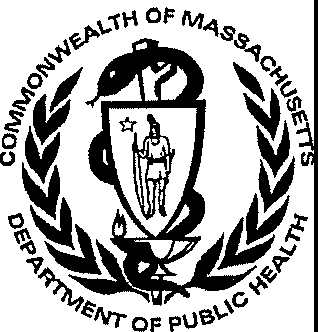 Community Health Initiative Community Engagement PlanVersion:  8-1-2017The Community Engagement Plan is intended for those Applicants with CHls that reqwre further engagement above and beyond the regular and routine CHNA/CHIP processes. For further guidance, please see the Community Engagement Standards for Community Health Planning Guidelines and its appendices for clarification around any of the following terms and questions.All questions in the form, unless otherwise stated, must be completed.Approximate DoN Application Date: L..lo_7_/1_s_;2_0_2_1  .	DoN Application Type:   Hospital/Clinic Substantial Capital ExpenditureApplicant Name:  The Children's Medical Center CorporationWhat CHI Tier is the project?	C Tier 1	('Tier2	(i'T1er 3Community Engagement Contact PersonContact Person: !shan Nethersole	/ Title:   Executive Director for Community HealthMailing Address:	1300 Longwood Avenue, MailStop 3173 City:  IBostonState,.Massachusetts	I Zip  Code: ,_,0_21_1_s	,Phone: 16179193059	I    Ext. ._I	,/ E-mail:	shan.nethersole@ch1ldrensharvard.eduName of CHI Engagement ProcessPlease indicate what community engagement process (e.g. the name DoN CHI Initiative associated with the CHI amount) the following form relates to. This will be use as a point of reference for the following questions.(please limit the name to the following field length as this will be used throughout this form):IITalk to Us (placeholder) 	11CHI Engagement Process Overview and Synergies with Broader CHNA /CHIPPlease briefly describe your overall plans for the CHI engagement process and specific how this effort that will build off of the CHNA / CHIP community engagement process as Is stated in the DoN Community-Based Health Initiative Planning Guideline.CHI Engagement Plan The Children's Medical Center Corporation	06/30/2021 7:05 aI	Page 1 of 5CHI Advisory CommitteeIn the CHNA/CHIP Self Assessment, you listed (or will list) the community partners that will be involved in the CHI Advisory Committee to guide the Talk to Us (placeholder)	. As a reminder:For Tier 2 DON CHI Applicants: The CHI Advisory Committee is tasked with helping select DoN Health Priorities based on the CHNA / CHIP unless the Applicant is directed by DPH to conduct additional community engagement. If so, the advisory committee's role is to guide that additional workFor Tier 3 DON CHI Applicants: The CHI Advisory Committee Is to select DoN Health Priorities based on, but not exclusive to, the CHNA / CHIP. This includes the add1t1onal community engagement that must occur to develop the issue pnontIes.Focus Communities for CHI EngagementWithin the Talk to Us (placeholder)	, please specify the target community(ies), please consider the community(ies) represented m the CHNA / CHIP processes where the Applicant Is involved.Reducing BarriersIdentify the resources needed to reduce participation barriers (e.g., translation, interpreters, child care, transportation, stipend). For more information on participation barriers that could exist, please see Appendix A from the Community Engagement Standards for Commun,ty Health Planning Guidelines http·//www.mass.gov/eohhs/docs/dph/quality/don/guidel1nes-community-engagement.pdfCommunicationIdentify the communication channels that will be used to increase awareness of this project or activity:CHI Engagement Plan The Children's Medical Center Corporation	06/30/2021 7:05 at	Page 2 of 5Build Leadership CapacityAre there opportunities with this project or activity to build community leadership capacity?If yes, please describe how.(-'Yes	(' NoEvaluationIdentify the mechanisms that will be used to evaluate the planning process, engagement outcome, and partner perception and experience:We will partner with a local consultant who has experience in conducting and evaluating community health planning and engagement processes.ReportingIdentify the mechanisms that will be used for reporting the outcomes of this project or activity to different groups within the community: Residents of ColorResidents who speak a primary language other than EnglishAging populationYouthResidents Living with DisabilitiesGLBTQ CommunityResidents with Low IncomesOther ResidentsCHI Engagement Plan The Children's Medical Center Corporation	06/30/2021 7:05 a,	Page 3 of 5Engaging the Community At LargeWhich of the stages ofa CHNA/CHIP process will the   Talk to Us (placeholder)	focus on? Please describe specific activities within each stage and what level the  community will be engaged during the  Talk to  us (placeholder)	. While the step(s) you focus on are dependent upon your specific community engagement needs as a result of your previous CHNA/CHIP work, for tier 3 applicants the CHI community engagement process must at a minimum  include the  "Focus on  What's  Important," "Choose Effective Policies and Programs" and "Act on What's Important" stages. (For definitions of each step, please see  pages 12-14 in  the Community Engagement Standards for Community Health Planning Guidelines  http://www.mass.gov/eohhs/docs/dph/quality/don/ guidelines-community-engagement pdfCHI Engagement Plan The Children's Medical Center Corporation	06/30/2021 7:05 a1	Page 4 of 5Document Ready for FilingWhen the document 1s complete, click on "document is ready to file". This will lock in the responses, and Date/Time stamp the form. To make changes to the document, un-check the "document is ready to file" box. Edit the document, then lock file and submit.Keep a copy for your records. Click on the "Save" button at the bottom of the page.To submit the application electronically, click on the"E-mail submission to DPH" button.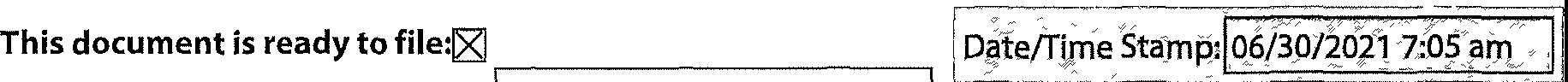 E-mail submission to DPHCHI Engagement Plan  The Children's Medical Center Corporation	06/30/2021 7:05 a,	Page 5 of 54. Associated Community Health Needs Assessments4. Associated Community Health Needs Assessments4. Associated Community Health Needs Assessments4. Associated Community Health Needs Assessments4. Associated Community Health Needs Assessments4. Associated Community Health Needs AssessmentsIn add1t1on to  the above engagement process, please hst Community Health Needs Assessments and/or Community Health Improvement Planning Processes, 1f any that the Applicant been involved with mthe past 5 years (1 e CHNA/CHIP processes not led by the Applicant bur where the Applicant was mvolved7(Please see page 22 of the Community-Based Health lmt1at1ve Gwdelmes for reference htt12 /Lwww mass govLeohhsLdocsLd12h[gualJt':{ldon[gwde/mes-commumty_-engagement 12df)In add1t1on to  the above engagement process, please hst Community Health Needs Assessments and/or Community Health Improvement Planning Processes, 1f any that the Applicant been involved with mthe past 5 years (1 e CHNA/CHIP processes not led by the Applicant bur where the Applicant was mvolved7(Please see page 22 of the Community-Based Health lmt1at1ve Gwdelmes for reference htt12 /Lwww mass govLeohhsLdocsLd12h[gualJt':{ldon[gwde/mes-commumty_-engagement 12df)In add1t1on to  the above engagement process, please hst Community Health Needs Assessments and/or Community Health Improvement Planning Processes, 1f any that the Applicant been involved with mthe past 5 years (1 e CHNA/CHIP processes not led by the Applicant bur where the Applicant was mvolved7(Please see page 22 of the Community-Based Health lmt1at1ve Gwdelmes for reference htt12 /Lwww mass govLeohhsLdocsLd12h[gualJt':{ldon[gwde/mes-commumty_-engagement 12df)In add1t1on to  the above engagement process, please hst Community Health Needs Assessments and/or Community Health Improvement Planning Processes, 1f any that the Applicant been involved with mthe past 5 years (1 e CHNA/CHIP processes not led by the Applicant bur where the Applicant was mvolved7(Please see page 22 of the Community-Based Health lmt1at1ve Gwdelmes for reference htt12 /Lwww mass govLeohhsLdocsLd12h[gualJt':{ldon[gwde/mes-commumty_-engagement 12df)In add1t1on to  the above engagement process, please hst Community Health Needs Assessments and/or Community Health Improvement Planning Processes, 1f any that the Applicant been involved with mthe past 5 years (1 e CHNA/CHIP processes not led by the Applicant bur where the Applicant was mvolved7(Please see page 22 of the Community-Based Health lmt1at1ve Gwdelmes for reference htt12 /Lwww mass govLeohhsLdocsLd12h[gualJt':{ldon[gwde/mes-commumty_-engagement 12df)In add1t1on to  the above engagement process, please hst Community Health Needs Assessments and/or Community Health Improvement Planning Processes, 1f any that the Applicant been involved with mthe past 5 years (1 e CHNA/CHIP processes not led by the Applicant bur where the Applicant was mvolved7(Please see page 22 of the Community-Based Health lmt1at1ve Gwdelmes for reference htt12 /Lwww mass govLeohhsLdocsLd12h[gualJt':{ldon[gwde/mes-commumty_-engagement 12df)Add/ Del RowsLead Organization Name/ CHNA/CHIP NameYears of Col!aborat1onName of Lead OrganizerPhone NumberEmail Address of Lead Organizer[±IE]Boston Children's Hospital CHNA and Strategic Implementation Plan Find the process BCH utilized and plan at: http//wwwchildrenshospital.org/about-us/community-m1ss1on/ community-needs-assessment2019BCH Office of Community Health6179193059shari nethersole@childrens harvard edu[±IE]Boston CHNA CHIP Collaborative. Find process utilized and plan at. http·//www bostonchna.org/PDF/BostonCHNA% 20FINAL%20091319 pdf2018-2019COBTH (Conference of Boston Teaching Hospitals6177236100pmcmullin@cobth.orgAdd/Del RowsMunicipalityIf engagement occurs in specific neighborhoods, please list those specific neighborhoods:[±] [JINeedham 	ISatellite communitySatellite community[±] [Jlwaltham	ISatellite communitySatellite community[±] [Jlweymouth	I Satellite communitylweymouth	I Satellite communityAdd/Del RowsSector TypeOrganization NameName of Primary ContactTitle in OrganizationEmail AddressPhone NumberMunicipal StaffBoston Public SchoolsJill Carter, EdM, MAExecutive Director, Health and Wellness DepartmentJcarter@boston k12 ma usEducationFenway neighborhoodLauren Dewey Platt, Ph DResidentlauren_deweyplatt@hms harvard.ed uHousingM1ss1on Hill Neighborhood Housing ServicesPatricia FlahertyExecutive Directorpflahety@m1ss1onh1llnhs orgAdd/DelRowsSector TypeOrganization NameName of Primary ContactTitle in OrganizationEmail AddressPhone NumberSocial Serv1CesJP Tree of Life Arbo! de VidaCarol MirandaOrganizercm1randa cim1@gmail comPlanning+ TransportationSoCJedad latmaAlexandra Olrver-Dav1laExecutive Directoralex@soc1edadlatma orgPrivate Sector/ BusmessYawkey Club of RoxburyAndrea SwamExecutive Directoraswam@bgcb orgCommunity Health CenterSouth Cove Community Health CenterCatherine VukyClinical Supervisorcvuky@scchc.orgCommunity Based OrganizationsFenway CommunityDevelopmentKns AndersonDirector Community Programskanderson@fenwaycdcorgEE][:]Add1t1onal municipal staff (such as elected officials, planning, etc)Boston Police DepartmentAntonette CabralD1stnct E-13 Community Service Supervisorantonette cabral@pd boston govEE][:]Add1t1onal municipal staff (such as elected officials, planning, etc)Boston City CouncilJuan LopezLeg1slat1ve L1as1onJuan.lopez@c1tyofboston govEE][:]Local Pubhc Health Departments/Boards of HealthBoston Public Health Comm1ss1onAnne McHugh, MSDirector, Child, Adolescent, and Family Health Bureauamchugh@bphc.orgEE][:]HousingRoxbury Tenants of Harvard AssociationMay VaughnDirector ofYouth, Family, and Community Engagementmvaughn@roxburytenants.orgEE][:]Private SectorResidentMargaret M Nocenocemnoce@aol.comEE][:]Community-based organizationsBoston Children's HospitalShan Nethersole, MDExecutive Director for Community Healthshan nethersole@ch1ldrens harvard. eduAdd/Del RowsSector TypeOrganization NameName of Primary ContactTitle in OrganizationEmail AddressPhone NumberMunicipal StaffTBDEducationTBDHousingTBDSocial ServicesTBDPlanning+ TransportationTBDPnvate Sector/ BusinessTBDCommunity Health CenterTBDCommunity Based OrganizationsTBD[±] [:]InformConsultInvolveCollaborateDelegateCommunity- Driven / -ledIZ] Assess Needs and Resourcesrrr-rrrPlease describe the engagement process employed during the"Assess Needs and Resources" phase.Subcommittee and committee meetingsSubcommittee and committee meetingsSubcommittee and committee meetingsSubcommittee and committee meetingsSubcommittee and committee meetingsSubcommittee and committee meetingsIZ] Focus on What's Importantrrr-rrrPlease descnbe the engagement process employed duringthe "Focus on What's Important" phase.Focus group and open community meetingsFocus group and open community meetingsFocus group and open community meetingsFocus group and open community meetingsFocus group and open community meetingsFocus group and open community meetingsIZ] Choose Effective Policies and ProgramsCr(!'rrrPlease describe the engagement process employed during the "Choose Effective Policies and Programs" phase.Subject matter experts and community advisory boardSubject matter experts and community advisory boardSubject matter experts and community advisory boardSubject matter experts and community advisory boardSubject matter experts and community advisory boardSubject matter experts and community advisory boardIZ] Act on What's Importantrrr-rrrPlease describe the engagement process employed duringthe "Act on What's Important" phase.Open community meeting to assist with refining prioritiesOpen community meeting to assist with refining prioritiesOpen community meeting to assist with refining prioritiesOpen community meeting to assist with refining prioritiesOpen community meeting to assist with refining prioritiesOpen community meeting to assist with refining prioritiesIZ] Evaluate Actionsrrr-rrrPlease descnbe the engagement process employed duringthe "Evaluate Actions" phase.Identify maJor outcomes and discussion with evaluation teamIdentify maJor outcomes and discussion with evaluation teamIdentify maJor outcomes and discussion with evaluation teamIdentify maJor outcomes and discussion with evaluation teamIdentify maJor outcomes and discussion with evaluation teamIdentify maJor outcomes and discussion with evaluation teamCommunity PartnersApplicant PartnersBothDon't KnowNot ApplicableWhich partner hires personnel to support the community engagement activ1t1es?r(errrWho decides the strategic d1rect1on of the engagement process?r(errrWho decides how the financial resources to facilitate the engagement process are shared?r(errrWho decides which health outcomes will be measured to inform the process?r(er('rYesNoDon't KnowDoesn't ApplyD1stribut1on of funds('('('r-Written Objectives('('('r-Clear Expectations forPartners' Roles('('('r-Clear Decision Making Process (e.g. Consensus vs. Voting('('('r-Conflict resolution('('('r-Conflict of Interest Paperwork('('('r-Add/Del RowsMunicipalityMunicipalityMunicipalityIf engagement occurs m specific neighborhoods, please list those spec1f1c neighborhoods:[±][]IFraminghamI[±] []!NeedhamI[±] []IBostonI[±] []lweymouthI[±] []IBrocktonI[±] []IRandolphI[±] []!QuincyI[±] []lwalthamIInformConsultInvolveCollaborateDelegateCommunity- Driven/ -LedIZ] Assess Needs and Resourcesrrr-rrrPlease describe the engagement process employed during the"Assess Needs and Resources" phase.IZ] Focus on What's Importantrrr-rrrPlease describe the engagement process employed duringthe "Focus on What's Important" phase.IZ] Choose Effective Policies and Programsrrr-rrrPlease describe the engagement process employed during the "Choose Effective Policies and Programs" phase.IZ] Act on What's Importantrrr-rrrPlease describe the engagement process employed duringthe "Act on What's Important" phaseIZ] Evaluate Actionsrrr-rrrPlease describe the engagement process employed duringthe "Evaluate Actions" phase.